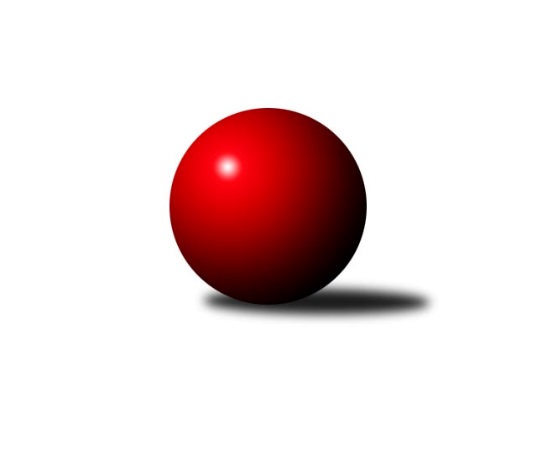 Č.1Ročník 2022/2023	4.6.2024 Krajský přebor Libereckého kraje 2022/2023Statistika 1. kolaTabulka družstev:		družstvo	záp	výh	rem	proh	skore	sety	průměr	body	plné	dorážka	chyby	1.	TJ Kovostroj Děčín B	1	1	0	0	5.0 : 1.0 	(7.0 : 1.0)	1620	2	1122	498	35	2.	TJ Doksy A	1	1	0	0	5.0 : 1.0 	(6.0 : 2.0)	1607	2	1124	483	21	3.	OK Mikulášovice	1	1	0	0	5.0 : 1.0 	(6.0 : 2.0)	1601	2	1134	467	37	4.	TJ Kuželky Česká Lípa B	1	1	0	0	5.0 : 1.0 	(5.0 : 3.0)	1741	2	1212	529	33	5.	TJ Doksy B	1	1	0	0	4.0 : 2.0 	(6.0 : 2.0)	1387	2	1037	350	64	6.	TJ Lokomotiva Liberec B	1	1	0	0	4.0 : 2.0 	(4.0 : 4.0)	1643	2	1150	493	29	7.	TJ Bižuterie Jablonec n.N. A	0	0	0	0	0.0 : 0.0 	(0.0 : 0.0)	0	0	0	0	0	8.	TJ Spartak Chrastava	0	0	0	0	0.0 : 0.0 	(0.0 : 0.0)	0	0	0	0	0	9.	SK Šluknov B	1	0	0	1	2.0 : 4.0 	(4.0 : 4.0)	1611	0	1103	508	34	10.	SK Skalice C	1	0	0	1	2.0 : 4.0 	(2.0 : 6.0)	1289	0	967	322	77	11.	TJ Bižuterie Jablonec n.N. B	1	0	0	1	1.0 : 5.0 	(3.0 : 5.0)	1562	0	1088	474	44	12.	TJ Sokol Blíževedly	1	0	0	1	1.0 : 5.0 	(2.0 : 6.0)	1542	0	1098	444	35	13.	SK Skalice B	1	0	0	1	1.0 : 5.0 	(2.0 : 6.0)	1333	0	1015	318	85	14.	TJ Kuželky Česká Lípa C	1	0	0	1	1.0 : 5.0 	(1.0 : 7.0)	1485	0	1078	407	62Tabulka doma:		družstvo	záp	výh	rem	proh	skore	sety	průměr	body	maximum	minimum	1.	TJ Doksy A	1	1	0	0	5.0 : 1.0 	(6.0 : 2.0)	1607	2	1607	1607	2.	OK Mikulášovice	1	1	0	0	5.0 : 1.0 	(6.0 : 2.0)	1601	2	1601	1601	3.	TJ Kuželky Česká Lípa B	1	1	0	0	5.0 : 1.0 	(5.0 : 3.0)	1741	2	1741	1741	4.	TJ Doksy B	1	1	0	0	4.0 : 2.0 	(6.0 : 2.0)	1387	2	1387	1387	5.	TJ Spartak Chrastava	0	0	0	0	0.0 : 0.0 	(0.0 : 0.0)	0	0	0	0	6.	TJ Sokol Blíževedly	0	0	0	0	0.0 : 0.0 	(0.0 : 0.0)	0	0	0	0	7.	TJ Bižuterie Jablonec n.N. A	0	0	0	0	0.0 : 0.0 	(0.0 : 0.0)	0	0	0	0	8.	TJ Kovostroj Děčín B	0	0	0	0	0.0 : 0.0 	(0.0 : 0.0)	0	0	0	0	9.	TJ Lokomotiva Liberec B	0	0	0	0	0.0 : 0.0 	(0.0 : 0.0)	0	0	0	0	10.	SK Skalice B	0	0	0	0	0.0 : 0.0 	(0.0 : 0.0)	0	0	0	0	11.	SK Skalice C	0	0	0	0	0.0 : 0.0 	(0.0 : 0.0)	0	0	0	0	12.	TJ Bižuterie Jablonec n.N. B	0	0	0	0	0.0 : 0.0 	(0.0 : 0.0)	0	0	0	0	13.	SK Šluknov B	1	0	0	1	2.0 : 4.0 	(4.0 : 4.0)	1611	0	1611	1611	14.	TJ Kuželky Česká Lípa C	1	0	0	1	1.0 : 5.0 	(1.0 : 7.0)	1485	0	1485	1485Tabulka venku:		družstvo	záp	výh	rem	proh	skore	sety	průměr	body	maximum	minimum	1.	TJ Kovostroj Děčín B	1	1	0	0	5.0 : 1.0 	(7.0 : 1.0)	1620	2	1620	1620	2.	TJ Lokomotiva Liberec B	1	1	0	0	4.0 : 2.0 	(4.0 : 4.0)	1643	2	1643	1643	3.	SK Šluknov B	0	0	0	0	0.0 : 0.0 	(0.0 : 0.0)	0	0	0	0	4.	TJ Doksy A	0	0	0	0	0.0 : 0.0 	(0.0 : 0.0)	0	0	0	0	5.	TJ Spartak Chrastava	0	0	0	0	0.0 : 0.0 	(0.0 : 0.0)	0	0	0	0	6.	TJ Kuželky Česká Lípa B	0	0	0	0	0.0 : 0.0 	(0.0 : 0.0)	0	0	0	0	7.	OK Mikulášovice	0	0	0	0	0.0 : 0.0 	(0.0 : 0.0)	0	0	0	0	8.	TJ Kuželky Česká Lípa C	0	0	0	0	0.0 : 0.0 	(0.0 : 0.0)	0	0	0	0	9.	TJ Doksy B	0	0	0	0	0.0 : 0.0 	(0.0 : 0.0)	0	0	0	0	10.	TJ Bižuterie Jablonec n.N. A	0	0	0	0	0.0 : 0.0 	(0.0 : 0.0)	0	0	0	0	11.	SK Skalice C	1	0	0	1	2.0 : 4.0 	(2.0 : 6.0)	1289	0	1289	1289	12.	TJ Bižuterie Jablonec n.N. B	1	0	0	1	1.0 : 5.0 	(3.0 : 5.0)	1562	0	1562	1562	13.	TJ Sokol Blíževedly	1	0	0	1	1.0 : 5.0 	(2.0 : 6.0)	1542	0	1542	1542	14.	SK Skalice B	1	0	0	1	1.0 : 5.0 	(2.0 : 6.0)	1333	0	1333	1333Tabulka podzimní části:		družstvo	záp	výh	rem	proh	skore	sety	průměr	body	doma	venku	1.	TJ Kovostroj Děčín B	1	1	0	0	5.0 : 1.0 	(7.0 : 1.0)	1620	2 	0 	0 	0 	1 	0 	0	2.	TJ Doksy A	1	1	0	0	5.0 : 1.0 	(6.0 : 2.0)	1607	2 	1 	0 	0 	0 	0 	0	3.	OK Mikulášovice	1	1	0	0	5.0 : 1.0 	(6.0 : 2.0)	1601	2 	1 	0 	0 	0 	0 	0	4.	TJ Kuželky Česká Lípa B	1	1	0	0	5.0 : 1.0 	(5.0 : 3.0)	1741	2 	1 	0 	0 	0 	0 	0	5.	TJ Doksy B	1	1	0	0	4.0 : 2.0 	(6.0 : 2.0)	1387	2 	1 	0 	0 	0 	0 	0	6.	TJ Lokomotiva Liberec B	1	1	0	0	4.0 : 2.0 	(4.0 : 4.0)	1643	2 	0 	0 	0 	1 	0 	0	7.	TJ Bižuterie Jablonec n.N. A	0	0	0	0	0.0 : 0.0 	(0.0 : 0.0)	0	0 	0 	0 	0 	0 	0 	0	8.	TJ Spartak Chrastava	0	0	0	0	0.0 : 0.0 	(0.0 : 0.0)	0	0 	0 	0 	0 	0 	0 	0	9.	SK Šluknov B	1	0	0	1	2.0 : 4.0 	(4.0 : 4.0)	1611	0 	0 	0 	1 	0 	0 	0	10.	SK Skalice C	1	0	0	1	2.0 : 4.0 	(2.0 : 6.0)	1289	0 	0 	0 	0 	0 	0 	1	11.	TJ Bižuterie Jablonec n.N. B	1	0	0	1	1.0 : 5.0 	(3.0 : 5.0)	1562	0 	0 	0 	0 	0 	0 	1	12.	TJ Sokol Blíževedly	1	0	0	1	1.0 : 5.0 	(2.0 : 6.0)	1542	0 	0 	0 	0 	0 	0 	1	13.	SK Skalice B	1	0	0	1	1.0 : 5.0 	(2.0 : 6.0)	1333	0 	0 	0 	0 	0 	0 	1	14.	TJ Kuželky Česká Lípa C	1	0	0	1	1.0 : 5.0 	(1.0 : 7.0)	1485	0 	0 	0 	1 	0 	0 	0Tabulka jarní části:		družstvo	záp	výh	rem	proh	skore	sety	průměr	body	doma	venku	1.	TJ Sokol Blíževedly	0	0	0	0	0.0 : 0.0 	(0.0 : 0.0)	0	0 	0 	0 	0 	0 	0 	0 	2.	SK Šluknov B	0	0	0	0	0.0 : 0.0 	(0.0 : 0.0)	0	0 	0 	0 	0 	0 	0 	0 	3.	TJ Spartak Chrastava	0	0	0	0	0.0 : 0.0 	(0.0 : 0.0)	0	0 	0 	0 	0 	0 	0 	0 	4.	TJ Bižuterie Jablonec n.N. A	0	0	0	0	0.0 : 0.0 	(0.0 : 0.0)	0	0 	0 	0 	0 	0 	0 	0 	5.	OK Mikulášovice	0	0	0	0	0.0 : 0.0 	(0.0 : 0.0)	0	0 	0 	0 	0 	0 	0 	0 	6.	TJ Doksy A	0	0	0	0	0.0 : 0.0 	(0.0 : 0.0)	0	0 	0 	0 	0 	0 	0 	0 	7.	TJ Bižuterie Jablonec n.N. B	0	0	0	0	0.0 : 0.0 	(0.0 : 0.0)	0	0 	0 	0 	0 	0 	0 	0 	8.	TJ Kovostroj Děčín B	0	0	0	0	0.0 : 0.0 	(0.0 : 0.0)	0	0 	0 	0 	0 	0 	0 	0 	9.	TJ Lokomotiva Liberec B	0	0	0	0	0.0 : 0.0 	(0.0 : 0.0)	0	0 	0 	0 	0 	0 	0 	0 	10.	TJ Kuželky Česká Lípa B	0	0	0	0	0.0 : 0.0 	(0.0 : 0.0)	0	0 	0 	0 	0 	0 	0 	0 	11.	TJ Kuželky Česká Lípa C	0	0	0	0	0.0 : 0.0 	(0.0 : 0.0)	0	0 	0 	0 	0 	0 	0 	0 	12.	TJ Doksy B	0	0	0	0	0.0 : 0.0 	(0.0 : 0.0)	0	0 	0 	0 	0 	0 	0 	0 	13.	SK Skalice B	0	0	0	0	0.0 : 0.0 	(0.0 : 0.0)	0	0 	0 	0 	0 	0 	0 	0 	14.	SK Skalice C	0	0	0	0	0.0 : 0.0 	(0.0 : 0.0)	0	0 	0 	0 	0 	0 	0 	0 Zisk bodů pro družstvo:		jméno hráče	družstvo	body	zápasy	v %	dílčí body	sety	v %	1.	Luboš Dvořák 	TJ Lokomotiva Liberec B 	1	/	1	(100%)	2	/	2	(100%)	2.	Ladislav Javorek st.	SK Skalice B 	1	/	1	(100%)	2	/	2	(100%)	3.	Jakub Šimon 	TJ Doksy A 	1	/	1	(100%)	2	/	2	(100%)	4.	Anita Morkusová 	SK Šluknov B 	1	/	1	(100%)	2	/	2	(100%)	5.	Václav Bláha st.	TJ Doksy B 	1	/	1	(100%)	2	/	2	(100%)	6.	Radek Kozák 	TJ Doksy A 	1	/	1	(100%)	2	/	2	(100%)	7.	Petr Mádl 	TJ Doksy B 	1	/	1	(100%)	2	/	2	(100%)	8.	Zdeněk Tříško 	OK Mikulášovice 	1	/	1	(100%)	2	/	2	(100%)	9.	Miroslav Soukup 	OK Mikulášovice 	1	/	1	(100%)	2	/	2	(100%)	10.	Dan Paszek 	TJ Kuželky Česká Lípa B 	1	/	1	(100%)	2	/	2	(100%)	11.	Jiří Coubal 	TJ Kuželky Česká Lípa B 	1	/	1	(100%)	2	/	2	(100%)	12.	Josef Kuna 	TJ Bižuterie Jablonec n.N. B 	1	/	1	(100%)	2	/	2	(100%)	13.	Roman Slavík 	TJ Kovostroj Děčín B 	1	/	1	(100%)	2	/	2	(100%)	14.	Petr Veselý 	TJ Kovostroj Děčín B 	1	/	1	(100%)	2	/	2	(100%)	15.	Antonín Hrabě 	TJ Kovostroj Děčín B 	1	/	1	(100%)	2	/	2	(100%)	16.	Vojtěch Trojan 	OK Mikulášovice 	1	/	1	(100%)	2	/	2	(100%)	17.	Aleš Stach 	TJ Doksy A 	1	/	1	(100%)	1.5	/	2	(75%)	18.	Jiří Přeučil 	TJ Sokol Blíževedly 	1	/	1	(100%)	1.5	/	2	(75%)	19.	Anton Zajac 	TJ Lokomotiva Liberec B 	1	/	1	(100%)	1	/	2	(50%)	20.	Petr Tichý 	SK Šluknov B 	1	/	1	(100%)	1	/	2	(50%)	21.	Jaroslav Košek 	TJ Kuželky Česká Lípa B 	1	/	1	(100%)	1	/	2	(50%)	22.	Petr Hňoupek 	SK Skalice C 	1	/	1	(100%)	1	/	2	(50%)	23.	Martin Foltyn 	SK Skalice C 	1	/	1	(100%)	1	/	2	(50%)	24.	Václav Žitný 	TJ Kuželky Česká Lípa C 	1	/	1	(100%)	1	/	2	(50%)	25.	Dušan Knobloch 	SK Šluknov B 	0	/	1	(0%)	1	/	2	(50%)	26.	Jana Kořínková 	TJ Lokomotiva Liberec B 	0	/	1	(0%)	1	/	2	(50%)	27.	Filip Doležal 	TJ Doksy B 	0	/	1	(0%)	1	/	2	(50%)	28.	Daniel Hokynář 	TJ Bižuterie Jablonec n.N. B 	0	/	1	(0%)	1	/	2	(50%)	29.	Michal Valeš 	TJ Doksy B 	0	/	1	(0%)	1	/	2	(50%)	30.	Václav Paluska 	TJ Doksy A 	0	/	1	(0%)	0.5	/	2	(25%)	31.	Alois Veselý 	TJ Sokol Blíževedly 	0	/	1	(0%)	0.5	/	2	(25%)	32.	Monika Soukupová 	OK Mikulášovice 	0	/	1	(0%)	0	/	2	(0%)	33.	Petr Dvořák 	TJ Kuželky Česká Lípa C 	0	/	1	(0%)	0	/	2	(0%)	34.	Marie Kubánková 	TJ Kuželky Česká Lípa C 	0	/	1	(0%)	0	/	2	(0%)	35.	Miroslava Löffelmannová 	SK Skalice B 	0	/	1	(0%)	0	/	2	(0%)	36.	Iva Kunová 	TJ Bižuterie Jablonec n.N. B 	0	/	1	(0%)	0	/	2	(0%)	37.	Robert Hokynář 	TJ Bižuterie Jablonec n.N. B 	0	/	1	(0%)	0	/	2	(0%)	38.	Petr Tregner 	SK Skalice B 	0	/	1	(0%)	0	/	2	(0%)	39.	Josef Matějka 	TJ Sokol Blíževedly 	0	/	1	(0%)	0	/	2	(0%)	40.	Jitka Vlasáková 	SK Skalice C 	0	/	1	(0%)	0	/	2	(0%)	41.	Milan Hňoupek 	SK Skalice C 	0	/	1	(0%)	0	/	2	(0%)	42.	Pavel Hájek 	TJ Sokol Blíževedly 	0	/	1	(0%)	0	/	2	(0%)	43.	Věra Navrátilová 	SK Šluknov B 	0	/	1	(0%)	0	/	2	(0%)	44.	Petra Javorková 	SK Skalice B 	0	/	1	(0%)	0	/	2	(0%)	45.	Pavel Leger 	TJ Kuželky Česká Lípa C 	0	/	1	(0%)	0	/	2	(0%)	46.	Jitka Havlíková 	TJ Lokomotiva Liberec B 	0	/	1	(0%)	0	/	2	(0%)Průměry na kuželnách:		kuželna	průměr	plné	dorážka	chyby	výkon na hráče	1.	TJ Kuželky Česká Lípa, 1-2	1651	1150	501	38.5	(412.9)	2.	Chrastava, 1-2	1629	1137	491	31.5	(407.3)	3.	Šluknov, 1-2	1627	1126	500	31.5	(406.8)	4.	TJ Kuželky Česká Lípa, 3-4	1552	1100	452	48.5	(388.1)	5.	Mikulášovice, 1-2	1467	1074	392	61.0	(366.8)	6.	Doksy, 1-2	1456	1056	399	49.3	(364.1)Nejlepší výkony na kuželnách:TJ Kuželky Česká Lípa, 1-2TJ Kuželky Česká Lípa B	1741	1. kolo	Jaroslav Košek 	TJ Kuželky Česká Lípa B	468	1. koloTJ Bižuterie Jablonec n.N. B	1562	1. kolo	Jiří Coubal 	TJ Kuželky Česká Lípa B	455	1. kolo		. kolo	Daniel Hokynář 	TJ Bižuterie Jablonec n.N. B	440	1. kolo		. kolo	Josef Kuna 	TJ Bižuterie Jablonec n.N. B	436	1. kolo		. kolo	Dan Paszek 	TJ Kuželky Česká Lípa B	417	1. kolo		. kolo	Petr Steinz 	TJ Kuželky Česká Lípa B	401	1. kolo		. kolo	Robert Hokynář 	TJ Bižuterie Jablonec n.N. B	372	1. kolo		. kolo	Iva Kunová 	TJ Bižuterie Jablonec n.N. B	314	1. koloChrastava, 1-2TJ Spartak Chrastava	1667	1. kolo	Pavel Nežádal 	TJ Bižuterie Jablonec n.N. A	457	1. koloTJ Bižuterie Jablonec n.N. A	1591	1. kolo	Karel Mottl 	TJ Spartak Chrastava	456	1. kolo		. kolo	Jana Vokounová 	TJ Spartak Chrastava	420	1. kolo		. kolo	Ludvík Szabo 	TJ Spartak Chrastava	418	1. kolo		. kolo	Zdeněk Vokatý 	TJ Bižuterie Jablonec n.N. A	405	1. kolo		. kolo	Matouš Janda 	TJ Bižuterie Jablonec n.N. A	376	1. kolo		. kolo	Jaroslav Jeník 	TJ Spartak Chrastava	373	1. kolo		. kolo	Jiří Tůma 	TJ Bižuterie Jablonec n.N. A	354	1. koloŠluknov, 1-2TJ Lokomotiva Liberec B	1643	1. kolo	Anita Morkusová 	SK Šluknov B	445	1. koloSK Šluknov B	1611	1. kolo	Anton Zajac 	TJ Lokomotiva Liberec B	427	1. kolo		. kolo	Luboš Dvořák 	TJ Lokomotiva Liberec B	424	1. kolo		. kolo	Dušan Knobloch 	SK Šluknov B	415	1. kolo		. kolo	Jitka Havlíková 	TJ Lokomotiva Liberec B	399	1. kolo		. kolo	Petr Tichý 	SK Šluknov B	395	1. kolo		. kolo	Jana Kořínková 	TJ Lokomotiva Liberec B	393	1. kolo		. kolo	Věra Navrátilová 	SK Šluknov B	356	1. koloTJ Kuželky Česká Lípa, 3-4TJ Kovostroj Děčín B	1620	1. kolo	Antonín Hrabě 	TJ Kovostroj Děčín B	432	1. koloTJ Kuželky Česká Lípa C	1485	1. kolo	Roman Slavík 	TJ Kovostroj Děčín B	428	1. kolo		. kolo	Václav Žitný 	TJ Kuželky Česká Lípa C	406	1. kolo		. kolo	Ladislav Bírovka 	TJ Kovostroj Děčín B	390	1. kolo		. kolo	Petr Dvořák 	TJ Kuželky Česká Lípa C	380	1. kolo		. kolo	Petr Veselý 	TJ Kovostroj Děčín B	370	1. kolo		. kolo	Marie Kubánková 	TJ Kuželky Česká Lípa C	360	1. kolo		. kolo	Pavel Leger 	TJ Kuželky Česká Lípa C	339	1. koloMikulášovice, 1-2OK Mikulášovice	1601	1. kolo	Miroslav Soukup 	OK Mikulášovice	457	1. koloSK Skalice B	1333	1. kolo	Vojtěch Trojan 	OK Mikulášovice	439	1. kolo		. kolo	Petr Tregner 	SK Skalice B	404	1. kolo		. kolo	Zdeněk Tříško 	OK Mikulášovice	389	1. kolo		. kolo	Ladislav Javorek st.	SK Skalice B	367	1. kolo		. kolo	Monika Soukupová 	OK Mikulášovice	316	1. kolo		. kolo	Miroslava Löffelmannová 	SK Skalice B	302	1. kolo		. kolo	Petra Javorková 	SK Skalice B	260	1. koloDoksy, 1-2TJ Doksy A	1607	1. kolo	Jiří Přeučil 	TJ Sokol Blíževedly	427	1. koloTJ Sokol Blíževedly	1542	1. kolo	Václav Paluska 	TJ Doksy A	418	1. koloTJ Doksy B	1387	1. kolo	Václav Bláha st.	TJ Doksy B	406	1. koloSK Skalice C	1289	1. kolo	Aleš Stach 	TJ Doksy A	400	1. kolo		. kolo	Radek Kozák 	TJ Doksy A	397	1. kolo		. kolo	Alois Veselý 	TJ Sokol Blíževedly	396	1. kolo		. kolo	Jakub Šimon 	TJ Doksy A	392	1. kolo		. kolo	Josef Matějka 	TJ Sokol Blíževedly	373	1. kolo		. kolo	Pavel Hájek 	TJ Sokol Blíževedly	346	1. kolo		. kolo	Petr Hňoupek 	SK Skalice C	345	1. koloČetnost výsledků:	5.0 : 1.0	3x	4.0 : 2.0	2x	2.0 : 4.0	1x	1.0 : 5.0	1x